§2482.  Review of commission decisions regarding filings --  Article 111.  Appeal to review panel appointed by commission.  Not later than 30 days after the commission has given notice of a disapproved product or advertisement filed with the commission, the insurer or 3rd-party filer whose filing was disapproved may appeal the determination to a review panel appointed by the commission.  The commission shall promulgate rules to establish procedures for appointing a review panel and provide for notice and hearing.  An allegation that the commission, in disapproving a product or advertisement filed with the commission, acted arbitrarily, capriciously or in a manner that is an abuse of discretion or otherwise not in accordance with the law is subject to judicial review in accordance with section 2474, subsection 4.[PL 2023, c. 405, Pt. A, §86 (AMD).]2.  Commission may monitor, review and reconsider.  The commission has authority to monitor, review and reconsider products and advertisements subsequent to their filing or approval upon a finding that the product does not meet the relevant uniform standard.  Where appropriate, the commission may withdraw or modify its approval after proper notice and hearing, subject to the appeal process in subsection 1.[PL 2003, c. 680, §1 (NEW).]SECTION HISTORYPL 2003, c. 680, §1 (NEW). PL 2023, c. 405, Pt. A, §86 (AMD). The State of Maine claims a copyright in its codified statutes. If you intend to republish this material, we require that you include the following disclaimer in your publication:All copyrights and other rights to statutory text are reserved by the State of Maine. The text included in this publication reflects changes made through the First Regular and First Special Session of the 131st Maine Legislature and is current through November 1. 2023
                    . The text is subject to change without notice. It is a version that has not been officially certified by the Secretary of State. Refer to the Maine Revised Statutes Annotated and supplements for certified text.
                The Office of the Revisor of Statutes also requests that you send us one copy of any statutory publication you may produce. Our goal is not to restrict publishing activity, but to keep track of who is publishing what, to identify any needless duplication and to preserve the State's copyright rights.PLEASE NOTE: The Revisor's Office cannot perform research for or provide legal advice or interpretation of Maine law to the public. If you need legal assistance, please contact a qualified attorney.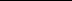 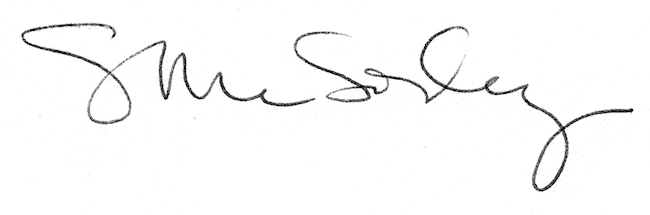 